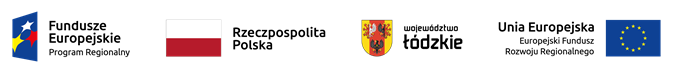 Załącznik 1do Uchwały Nr 476/21Zarządu Województwa Łódzkiegoz dnia 18 maja 2021 r.Załącznik 1do Uchwały Nr 476/21Zarządu Województwa Łódzkiegoz dnia 18 maja 2021 r.Załącznik 1do Uchwały Nr 476/21Zarządu Województwa Łódzkiegoz dnia 18 maja 2021 r.Załącznik 1do Uchwały Nr 476/21Zarządu Województwa Łódzkiegoz dnia 18 maja 2021 r.Załącznik 1do Uchwały Nr 476/21Zarządu Województwa Łódzkiegoz dnia 18 maja 2021 r.Załącznik 1do Uchwały Nr 476/21Zarządu Województwa Łódzkiegoz dnia 18 maja 2021 r.Załącznik 1do Uchwały Nr 476/21Zarządu Województwa Łódzkiegoz dnia 18 maja 2021 r.Załącznik 1do Uchwały Nr 476/21Zarządu Województwa Łódzkiegoz dnia 18 maja 2021 r.Załącznik 1do Uchwały Nr 476/21Zarządu Województwa Łódzkiegoz dnia 18 maja 2021 r.Lista projektów wybranych do dofinansowania w ramach Konkursu zamkniętego dla naboru Nr RPLD.03.01.03-IZ.00-10-001/20w ramach Osi Priorytetowej III Transport, Działanie III.1 Niskoemisyjny transport miejski, Poddziałanie III.1.3 Niskoemisyjny transport miejski – miasto Łódź w ramach Regionalnego Programu Operacyjnego Województwa Łódzkiego na lata 2014-2020.Lista projektów wybranych do dofinansowania w ramach Konkursu zamkniętego dla naboru Nr RPLD.03.01.03-IZ.00-10-001/20w ramach Osi Priorytetowej III Transport, Działanie III.1 Niskoemisyjny transport miejski, Poddziałanie III.1.3 Niskoemisyjny transport miejski – miasto Łódź w ramach Regionalnego Programu Operacyjnego Województwa Łódzkiego na lata 2014-2020.Lista projektów wybranych do dofinansowania w ramach Konkursu zamkniętego dla naboru Nr RPLD.03.01.03-IZ.00-10-001/20w ramach Osi Priorytetowej III Transport, Działanie III.1 Niskoemisyjny transport miejski, Poddziałanie III.1.3 Niskoemisyjny transport miejski – miasto Łódź w ramach Regionalnego Programu Operacyjnego Województwa Łódzkiego na lata 2014-2020.Lista projektów wybranych do dofinansowania w ramach Konkursu zamkniętego dla naboru Nr RPLD.03.01.03-IZ.00-10-001/20w ramach Osi Priorytetowej III Transport, Działanie III.1 Niskoemisyjny transport miejski, Poddziałanie III.1.3 Niskoemisyjny transport miejski – miasto Łódź w ramach Regionalnego Programu Operacyjnego Województwa Łódzkiego na lata 2014-2020.Lista projektów wybranych do dofinansowania w ramach Konkursu zamkniętego dla naboru Nr RPLD.03.01.03-IZ.00-10-001/20w ramach Osi Priorytetowej III Transport, Działanie III.1 Niskoemisyjny transport miejski, Poddziałanie III.1.3 Niskoemisyjny transport miejski – miasto Łódź w ramach Regionalnego Programu Operacyjnego Województwa Łódzkiego na lata 2014-2020.Lista projektów wybranych do dofinansowania w ramach Konkursu zamkniętego dla naboru Nr RPLD.03.01.03-IZ.00-10-001/20w ramach Osi Priorytetowej III Transport, Działanie III.1 Niskoemisyjny transport miejski, Poddziałanie III.1.3 Niskoemisyjny transport miejski – miasto Łódź w ramach Regionalnego Programu Operacyjnego Województwa Łódzkiego na lata 2014-2020.Lista projektów wybranych do dofinansowania w ramach Konkursu zamkniętego dla naboru Nr RPLD.03.01.03-IZ.00-10-001/20w ramach Osi Priorytetowej III Transport, Działanie III.1 Niskoemisyjny transport miejski, Poddziałanie III.1.3 Niskoemisyjny transport miejski – miasto Łódź w ramach Regionalnego Programu Operacyjnego Województwa Łódzkiego na lata 2014-2020.Lista projektów wybranych do dofinansowania w ramach Konkursu zamkniętego dla naboru Nr RPLD.03.01.03-IZ.00-10-001/20w ramach Osi Priorytetowej III Transport, Działanie III.1 Niskoemisyjny transport miejski, Poddziałanie III.1.3 Niskoemisyjny transport miejski – miasto Łódź w ramach Regionalnego Programu Operacyjnego Województwa Łódzkiego na lata 2014-2020.Lista projektów wybranych do dofinansowania w ramach Konkursu zamkniętego dla naboru Nr RPLD.03.01.03-IZ.00-10-001/20w ramach Osi Priorytetowej III Transport, Działanie III.1 Niskoemisyjny transport miejski, Poddziałanie III.1.3 Niskoemisyjny transport miejski – miasto Łódź w ramach Regionalnego Programu Operacyjnego Województwa Łódzkiego na lata 2014-2020.L.p.Numer wnioskuBeneficjentTytuł projektuWartość ogółem (PLN)Wnioskowane dofinansowanie 
z EFRR (PLN)Wnioskowane dofinansowanie 
z EFRR (PLN)Dofinansowanie z Budżetu Państwa (PLN)Wynik oceny merytorycznejWND.RPLD.03.01.03-10-0001/20Miasto Łódź,,Program niskoemisyjnego transportu miejskiego – przebudowa linii tramwajowej w ul. Przybyszewskiego na odcinku od Placu Reymonta do posesji nr 42 wraz z budową węzła przesiadkowego i przebudową torowiska od wiaduktów Przybyszewskiego do ul. Lodowej”137 494 267,2692 087 547,3992 087 547,3910 304 360,1694,12%RAZEMRAZEMRAZEMRAZEM137 494 267,2692 087 547,3910 304 360,1610 304 360,16